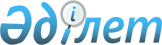 Об утверждении ставок туристского взноса для иностранцев на 2023 год по Сырдарьинскому району
					
			Утративший силу
			
			
		
					Решение Сырдарьинского районного маслихата Кызылординской области от 30 июня 2023 года № 40. Зарегистрировано Департаментом юстиции Кызылординской области 4 июля 2023 года № 8436-11. Утратило силу решением Сырдарьинского районного маслихата Кызылординской области от 8 ноября 2023 года № 59
      Сноска. Утратило силу решением Сырдарьинского районного маслихата Кызылординской области от 08.11.2023 № 59 (вводится в действие по истечении десяти календарных дней после дня его первого официального опубликования).
      В соответствии с пунктом 2-10 статьи 6 Закона Республики Казахстан "О местном государственном управлении и самоуправлении в Республике Казахстан", постановлением Правительства Республики Казахстан от 5 ноября 2021 года № 787 "Об утверждении Правил уплаты туристского взноса для иностранцев", Сырдарьинский районный маслихат РЕШИЛ:
      1. Утвердить ставки туристского взноса для иностранцев в местах размещения туристов с 1 января по 31 декабря 2023 года включительно – 2 (два) процента от стоимости пребывания.
      2. Настоящее решение вводится в действие по истечении десяти календарных дней после дня первого официального опубликования.
					© 2012. РГП на ПХВ «Институт законодательства и правовой информации Республики Казахстан» Министерства юстиции Республики Казахстан
				
      Председатель Сырдарьинского районного маслихата

Е. Әжікенов
